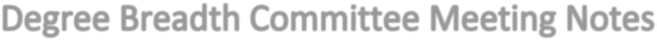 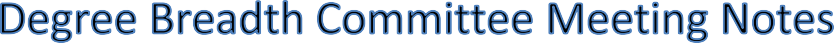 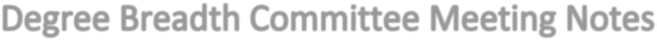 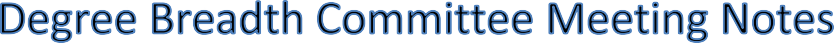 Tuesday April 7, 2017, 10:00 am. - 12 pm.North Campus LRC 6104Present	Absent:Hanadi Alnawab	Patrick BurkeKate Anderson	Noah GentnerShirantha Beddage	Heather Ramey Melanie ChaparianPaul Corey Sonia HoyMary Ellen Kappler Dawn Macaulay Mojgan Rezvani Stephen Stockton Andrea Tavchar Jonathan ZeylNext Meeting: TBA . 10 am to 12 pm. North TBAAgenda ItemKey PointsAction Items (Due dates will be outlined here ifrequired)Individual1. Review Meeting NotesIt is agreed by the committee that revisions are not required to past meeting notes.2. Review of Appendices, New Course Proposal, and New Course Outline Development TemplatesRole of Committee: Adjudications about submissions – shared understanding of course expectations.(e.g. Liberal Studies – we have our own set of agreed upon criteria that we share)It is agreed that the committee must acquire a standard criteria as a base for reviewing new proposals.Appendix Review:Agenda ItemKey PointsAction Items (Due dates will be outlined here ifrequired)IndividualFirst the committee should review Appendices from the previous committee. This will helps the committee come to an agreement for a new or revised AppendixThe old Appendix is on the website. A modified version of the Appendix has changes proposed.Both are reviewed by the group.Does not include definition of breadth categories (already established). No major changes there.Suggested change: Science & Technology (different wording).Suggested change: In Liberal Arts – remove “languages” as courses that could be accepted.-Cultural Studies (Study of Society in a different language – cultural component with language) – the idea that a single course that is focused on pronunciation and production of speech is not accepted (practice or skill based – no cultural component)The group discusses Languages.Points Raised:-Whether or not it should be included (currently in red brackets on proposed Appendix change)-Amend to have wording in reference to culture, the wording is currently confusing – cultural studies should be added.-Other schools that accept languages as electives? (Seneca does, others don’t)-Different structures – languages studies atAgenda ItemKey PointsAction Items (Due dates will be outlined here ifrequired)Individualthese institutions that do accept language courses.Decision:Edit the languages section – Yes (unanimous)Outlined some of the sources committee might use to help determine if a course is upper or lower.-Lower: textbook & objective – fact based questionsDecision:Reword lower level section (unanimous)Science courses have objective/fact based questions, but these can still qualify for upper levelDecision:Objective/fact based questions to comprehension based questions greater reliance on comprehensionAdd specialized discipline knowledge (objective/subjective split – gives idea that lower level is more memorization than actual critical analysis)Grammar Correction: Upper Level section: Delete extra “s”Action: Amend the wording for language (see notes Dawn made on Appendix)Action: Lower level rewording (see Dawn’s notes)Action: Upper Level rewording (see Dawn’s notes)Action: Delete extra “s”Action: Speak to ADs whether they would be willing to have thatPaulPaulPaulPaulAll Committee MembersAgenda ItemKey PointsAction Items (Due dates will be outlined here ifrequired)IndividualAnalysis should be specified or “analytic writing” (remove essay writing)Specialized discipline knowledge – more than an introductory knowledge (PEQAB)Assume they have previously acquired research method skills and specialized discipline knowledge:“Upper level will develop specialized discipline knowledge via….”More than introductory knowledge – may contain an introduction to a field of study.Decision: Rewording regarding knowledge/analytical thinkingLower level to upper level descriptions: two columns – upper & lower – points compared under its own sectionsadded to courses that are breadth electives – after Course Description online– there is a line that states that students are encouraged to take an lower level course first. Look at MyHumber to see an example. (Due Next Meeting)Action: Rewording regarding knowledge transfer & analytical thinkingPaulAgenda ItemKey PointsAction Items (Due dates will be outlined here ifrequired)Individual(change it to tabular format) – easier to read to compare and defineDecision: Change formatting – easier to readEntire review by committee (in old process – committee would communicate back and forth with course developer)Upper level will need the knowledge transfer piece, as will the Lower level courses.Balance needs to be reflected (maybe quantify)Analytical component exists in both Upper and Lower. Lower is not just knowledge transfer/multiple choiceDecision: wording change needed – progression type wording is more precise Requires a progression of learning to get to the next level (language currently does reflect this type of format).Learning outcomes could be changed to reflect this. Subcommittees can have more influence in this area – “How are you progressing the students?”Grammar correction: The majority “is”.Is the term “In class” really needed? Category “in class, web facilitated” – use of Blackboard – make it one category – change wording to reflect that.Web delivery is different than Webfacilitated (web facilitated – most fallAction: Change formatting for legibilityAction: RewordAction: Edit grammarPaulPaulPaulAgenda ItemKey PointsAction Items (Due dates will be outlined here ifrequired)Individualinto this category)In class supported by an online system.Rework these definitions – all deliveries do have a web component – online and web facilitated can be combined.Decision: Online, Hybrid, In-Class – all have a web component – face to face that utilizes technology (minimum requirement for Blackboard usage)Decision: Keep “Independent Studies” - all concur (unanimous)Appendix – reword to call it something else – “Guidelines” – “Terms, Definitions & Resources” maybe?Decision: Change titleDegree “Process” instead of “Guidelines”(perhaps combine in one document) Decision: Change titlePEQAB Guidelines: Replacing old version with new versionDecision: Replace PEQAB GuidelinesHow much responsibility on instructor to contextualize?Discussion with committee: There is a desire to have this knowledge contextualized so students can understandAction: Modify the definitions and the statement regarding web components (delivery types)Action: Change title of documentAction: Change title of documentAction: Add new version of PEQAB GuidelinesPaulPaulPaulPaulAgenda ItemKey PointsAction Items (Due dates will be outlined here ifrequired)Individualwhy an area is important for them as a person in their area of study.Issue: Contextualizing and Popularity of course topic (i.e. How many students would want to take a course that is about Mathematics, etc.?)Some schools do offer these types of courses to students, but not an open breadth, but actually a required breadth. (required – mandated breadth requirements)Degree Breadth New Course Form Review:No new changes to this formChange where it says AppendixWhere there is red dots submit proposalDecision: Load new form on websiteTemplate for Course Review:Portion about other instructors that could change the course – might want to add that somewhereGet rid of breakdownDoes it still make sense – breakdown of Blooms textonomy (sp???) (breakdown should be there)Links to be updatedDecision: Further review required.Action: New Form to be loaded – changes already madePaulAgenda ItemKey PointsAction Items (Due dates will be outlined here ifrequired)Individual3. Committee Website ReviewDawn briefed the committee on her discussion with Susan from Black Cat (Web Designer)Humber is thinking of bringing in database – to collect info from various sources – public interface that draws information from different parts of the college – perfect opportunity to use this kind of database.It can help us receive submissions – people could submit on that website– we could read and make recommendationsApplications will not go further until it has approvalPlanning & Development will aid in getting other areas to update when a course is approvedDawn will meet with Gina Antonacci to find out how much it is going to cost. To find out more and if institutions is willing to support this initiative.Update on Website Launch:We will get Excel version of listing online, new documents and forms. We will find out whether this will be possible and what timelines will be (if it can be completed in May) we will use this new conduitDawn made the announcement at the AOC meeting in March that we will be ready with clear process guidelines and new forms in May.At that time we can receive new proposals. Whatever version of the website we canhave ready for May, will be what we willAction: Schedule another meeting with Black CatAction: Meet with Gina AntonacciDawnDawnAgenda ItemKey PointsAction Items (Due dates will be outlined here ifrequired)Individualroll out. We may not get any submissions until June.Question: Will we have a cycle for submission. Maybe submit twice a year? Response: Liberal Studies has standing submissions (meetings in October & January). There might be one in Spring. We need to come up with a critical path( include expectations)Course Rationale: Go back to each department and see what would be the Course Rationale that we would state for these courses from the different areas.Action: Course Rationale ideas (due by next meeting – March 23)All MembersDawn clarified the process: Subcommittee works directly with the faculty member, but the final decision will be communicated to the committee as a whole. The committee will communicate with the School.The committee would like to see the Excel Spreadsheet of the courses.Action: Send Excel SheetDawn4. Proposed revision of existing course (MSTU 1006)MSTU 1006:Course that exists – introductory section has a specific focus on Public Relations – there is a desire to continue to offer this course as a breadth courseNeeds revisions to broaden the course and offer it in a hybrid form this Summer.Course is in first year of PR program – hasto have a broader appeal for otherAgenda ItemKey PointsAction Items (Due dates will be outlined here ifrequired)Individualprograms. (Andrea Tavchar was involved in course creation)Part of the way this course is organized is different from the original one. Developed in line with new software for course outlines.5. Other BusinessNo other business.